Как нарисовать клоуна поэтапноСегодня мы с вами научимся, как нарисовать клоуна поэтапн. Мы будем рисовать клоуна карандашом, а потом его можно раскрасить в самые яркие цвета.Шаг 1Первым делом мы начинаем рисовать лицо клоуна. Рисуем самый обыкновенный овал, который впоследствии станет лицом нашего клоуна.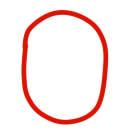 Шаг 2Обычно у клоунов кудрявые пушистые волосы, давайте нарисуем их. Прическа должна расширяться по бокам. Сверху нарисуем маленькую шапочку.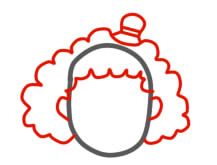 Шаг 3Стираем лишнюю линию, которая находится под волосами. Теперь займемся лицом клоуна. Нам нужно нарисовать большой круглый нос, маленькие глазки с бровками, румяные щеки и особый клоунский рот. Все показано на рисунке ниже.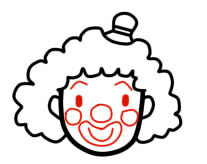 Шаг 4Теперь приступаем к рисованию тела клоуна. Делать мы будем это поэтапно, чтобы было проще. Для начала нарисуем бабочку и воротник пиджака клоуна.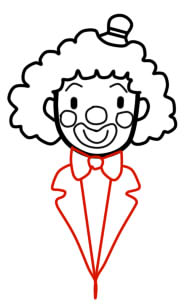 Шаг 5Теперь нам нужно поэтапно нарисовать тело клоуна. Рисуем контуры пиджака и руки, пока без ладоней.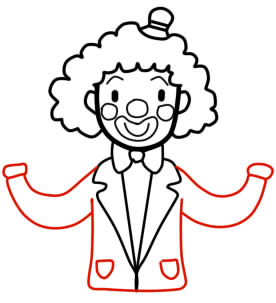 Шаг 6Теперь нарисуем нашему клоуну карандашом штанишки. Они могут быть очень широкими, с кучей складок, а могут быть и такими.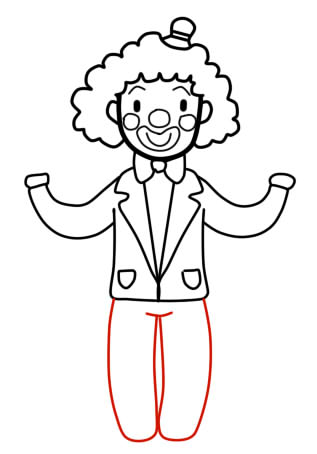 Шаг 7Теперь нам нужно нарисовать ладошки клоуна в перчатках и ботиночки.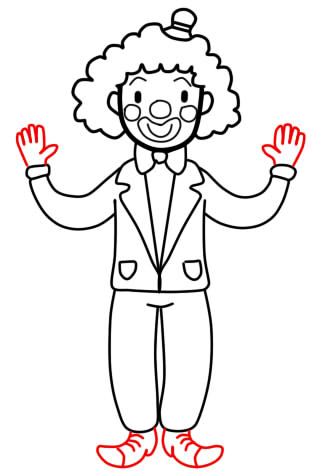 Шаг 8Наш клоун будет жонглировать, поэтому нарисуем маленькие мячики, летящие над ним.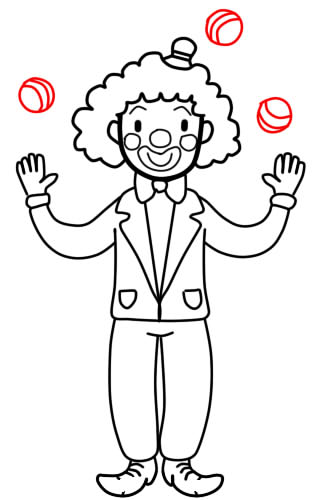 Шаг 9В итоге у вас должно получиться вот так.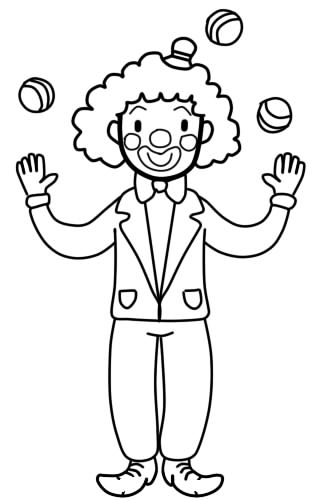 Теперь, когда вы узнали, как нарисовать клоуна карандашом поэтапно, вы можете раскрасить его карандашами или красками. Ребенку точно понравится картинка забавного клоуна, нарисованного им самостоятельно.